ALLEGATO “1”MODULO DI DOMANDA DI AMMISSIONEAl Signor SINDACOdel Comune di BORGO SAN DALMAZZO_l_ sottoscritt_	chiede di essere ammess_ a partecipare alla procedura di selezione per il conferimento di un incarico di collaborazione coordinata e continuativa per l’attività di “coordinamento amministrativo e rendicontazione di un progetto europeo di competenza del Servizio Turismo e Manifestazioni”, di cui all’avviso in data 29 agosto 2018.A tal fine, sotto la propria personale responsabilità, ai sensi degli articoli 46 e 47 del decreto del Presidente della Repubblica 28 dicembre 2000, n. 445 s.m.i. «Testo unico delle disposizioni legislative e regolamentari in materia di documentazione amministrativa», consapevole delle sanzioni penali di cui al successivo articolo 76, dichiara quanto segue:di essere in possesso della cittadinanza italiana, ovvero	1di essere iscritto nelle liste elettorali del Comune di	2di non essere stato sottoposto a condanne penali, provvedimenti di prevenzione o ad altre misure che escludono l'accesso ai pubblici impieghi (in caso di condanne penali, dichiarare le condanne riportate, anche se patteggiate, la data della sentenza e l'autorità giudiziaria che l'ha emessa. Nel caso di procedimenti penali in corso, occorre dichiarare il capo d'imputazione e l'autorità giudiziaria competente):di essere in possesso del seguente titolo di studio:	conseguito nell'anno accademico-	presso	3 con la votazione di	/110;di possedere conoscenza della lingua francese a livello intermedio QCER o analogo;di essere disponibile ad assumere l’incarico a partire dal 17 settembre 2018; di essere disponibile a trasferte nazionali ed internazionalidi accettare incondizionatamente tutte le norme contenute nell’avviso di comparazione e nel Regolamento del Comune di Borgo San Dalmazzo relativo al conferimento di incarichi a soggetti esterni (approvato con deliberazione della Giunta Comunale n. 194 in data 5 settembre 2008.di possedere conoscenza approfondita conoscenza della normativa comunitaria in materia di Interreg Alcotradi aver svolto i seguenti due incarichi analoghi a quello oggetto dell’avviso di selezione:oggetto e descrizione dell’incarico:……………………………………………………………………………………………………ente conferente: ……………………………………………………………………………………………………durata: ……………………………………………………………per il quale non ha ricevuto rilievi e valutazioni negative;oggetto e descrizione dell’incarico:……………………………………………………………………………………………………ente conferente:……………………………………………………………………………………………………durata: ……………………………………………………………per il quale non ha ricevuto rilievi e valutazioni negative;di non essere stato destituito o dispensato dall’impiego presso pubbliche amministrazioni per persistente insufficiente rendimento, ovvero dichiarato decaduto da un pubblico impiego;Allega alla presente:curriculum vitae;copia  fotostatica  di  un  documento  di  identità  in  corso  di  validità  (pena  l’esclusione  dalla valutazione comparativa).I candidati non in possesso della cittadinanza italiana dovranno indicare la fattispecie prevista dall’art.38 D.Lgs. 30 marzo 2001 n. 165 e s.m.i che consente loro la partecipazione al concorsoIn caso di non iscrizione nelle liste elettorali o di cancellazione dalle medesime, occorre dichiararlo indicandone i motiviIndicare denominazione e sede dell’AteneoLo/La scrivente chiede che le comunicazioni relative all’avviso di selezione di cui trattasi siano indirizzate al seguente recapito:Via/Piazza	n.	C.A.P.	Città telefono:e-mail:obbligandosi a comunicare tempestivamente, a mezzo lettera raccomandata o PEC, ogni eventuale successiva variazione di detti recapiti.…………………………………., …..……………………..[Luogo]	[Data]……………………………………[Firma leggibile]Ai sensi dell'articolo 38 del D.P.R. 28 dicembre 2000, n. 445 s.m.i. la dichiarazione deve essere firmata dall'interessato in presenza del dipendente addetto oppure sottoscritta e presentata insieme alla fotocopia non autenticata di un documento di identità all'ufficio competente, anche via fax o per posta.La domanda può, altresì, essere inviata - entro il termine stabilito - mediante posta elettronica certificata all’indirizzo protocollo.borgosandalmazzo@legalmail.it allegando al messaggio esclusivamente file in formato pdf e indicando nell’oggetto la dicitura “Avviso di selezione per incarico di collaborazione coordinata e continuativa per l’attività di coordinamento amministrativo e rendicontazione progetto Alcotra "Vermenagna-Roya Il nostro patrimonio e il vostro turismo in Vermenagna-Roya in corso di attuazione".Ai sensi dell'art. 76 del D.P.R. 28 dicembre 2000 n. 445 s.m.i. «Norme penali»1.   Chiunque rilascia dichiarazioni mendaci, forma atti falsi o ne fa uso nei casi previsti dal presente testo unico è punito ai sensi del codice penale e delle leggi speciali in materia.L’esibizione di un atto contenente dati non più rispondenti a verità equivale ad uso di atto falso.Le dichiarazioni sostitutive rese ai sensi degli articoli 46 e 47 e le dichiarazioni rese per conto delle persone indicate nell’articolo 4, comma 2, sono considerate come fatte a pubblico ufficiale.Quanto sopra dichiarato è reso ai sensi dell'art. 46 del D.P.R. 445 del 28 dicembre 2000 nella consapevolezza delle sanzioni penali in caso di dichiarazioni non veritiere, di formazione o uso di atti falsi, richiamate dall'art. 76 del citato Decreto. Il/la suddetto/a dichiara, inoltre, di aver ricevuto l’informativa di cui all’articolo 13 del decreto legislativo 30 giugno 2003, n. 196 s.m.i. «Codice in materia di protezione dei dati personali», nei termini di cui al modello allegato alla presente dichiarazione.Data  	FIRMAALLEGATO “2”(modulo da utilizzare nel caso la domanda venga presentata direttamente all’Ufficio Protocollo del Comune di Borgo San Dalmazzo)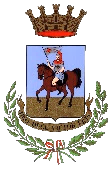 CITTA’ DI BORGO SAN DALMAZZOUFFICIO PROTOCOLLORICEVUTA DI AVVENUTA PRESENTAZIONE DELLA DOMANDA DI AMMISSIONEIl Signor/La Signora  	ha presentato in data odierna a questo ufficio Protocollo la domanda di ammissione alla procedura di selezione per il conferimento di un incarico di collaborazione coordinata e continuativa per l’attività di coordinamento amministrativo e rendicontazione di un progetto europeo, in corso di attuazione, di competenza del Servizio Turismo e Manifestazioni.Borgo San Dalmazzo, lì  			L’IMPIEGATO ADDETTOdi essere nato/a a:(provincia di) ile di risiedere in Via/Piazzan.C.A.P.Città- C.F.